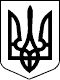 КОРАБЕЛЬНИЙ РАЙОННИЙ СУД ОСОБА_1                                    Справа № 488/3768/16-цПровадження № 2/488/423/17 р.РІШЕННЯІменем України(заочне)18.04.2017 року                                                           м. Миколаїв              Корабельний районний суд м. Миколаєва     В складі : судді Лазаревої Г. М.,            при секретарі Бондар Є.В.,     розглянувши у відкритому судовому засіданні в приміщенні суду м. Миколаєва цивільну справу за позовом ОСОБА_2 до Миколаївської міської ради про визнання права власності на земельну ділянку,В С Т А Н О В И В:     05 жовтня 2016 року позивачка звернулася до суду із позовною заявою, в якій просила визнати за нею право власності на житловий будинок № 24 по вул. Червоносільській (Святотроїцькій) у м. Миколаєві.     В обґрунтування позову ОСОБА_2 зазначила, що в 2014 році вона придбала земельну ділянку площею 700 кв.м. у місті Миколаєві по вулиці Червоносільській (Святотроїцькій), 24.     Посилаючись на те, що на зазначеній земельній ділянці вона побудувала житловий будинок, просила позов задовольнити.     Позивачка в судове засідання не з'явилася, надала заяву про розгляд справи у її відсутність, позовні вимоги підтримала, просила задовольнити.     Представник відповідача в судове засідання не з'явився, про дату та час розгляду справи був повідомлений належним чином.     Зі згоди позивачки суд ухвалює рішення при заочному розгляді справи, що відповідає положенням ст. 224 ЦПК України.     Дослідивши матеріали справи, суд вважає, що позовна заява підлягає задоволенню з наступних підстав.     Судом встановлено, що ОСОБА_3 надано у власність земельну ділянку площею 700 кв.м. для будівництва та обслуговування житлового будинку, господарських будівель і споруд по вул. Червоносільській (Святотроїцькій), 24 в м. Миколаєві, що підтверджується копією витягу з рішення Миколаївської міської ради від 12.12.2013 року за № 36/41.     11.04.2014 року ОСОБА_2 придбала земельну ділянку площею 700 кв.м. у місті Миколаєві по вул. Червоносільській (Святотроїцькій), 24, у ОСОБА_3, що підтверджується копією договору купівлі-продажу земельної ділянки від 11.04.2014 р., який посвідчений приватним нотаріусом Миколаївського міського нотаріального округу ОСОБА_4 та зареєстрований в реєстрі за № 449.В судовому засіданні знайшов своє місце факт того, що ОСОБА_2 є власником земельної ділянки по вул. Червоносільській (Святотроїцькій) у м. Миколаєві, що підтверджується договором купівлі-продажу земельної ділянки від 11.04.2014 р., який посвідчений приватним нотаріусом Миколаївського міського нотаріального округу ОСОБА_4 та зареєстрований в реєстрі за № 449, копією витягу з Державного реєстру речових прав на нерухоме майно про реєстрацію права власності (а.с. 9,10).На зазначеній земельній ділянці ОСОБА_2 побудувала житловий будинок, що підтверджується письмовими матеріалами справи (а.с. 11-17).     Право власності на новостворене нерухоме майно (житлові будинки, будівлі, споруди), відповідно до ч. 2 ст. 331 ЦК України виникає з моменту завершення будівництва (створення майна).     Статтею 375 ЦК України встановлено, що власник земельної ділянки має право зводити на ній будівлі, споруди. Власник земельної ділянки набуває право власності на зведені ним будівлі, споруди та інше нерухоме майно. Право власника на забудову здійснюється ним за умови додержання архітектурних, будівельних, санітарних, екологічних та інших норм і правил, а також за умови використання земельної ділянки за її цільовим призначенням.     Відповідно до ч.ч. 1,5 ст. 376 ЦК України житловий будинок, будівля, споруда, інше нерухоме майно вважаються самочинним будівництвом, якщо вони збудовані або будуються на земельній ділянці, що не була відведена для цієї мети, або без належного дозволу чи належно затвердженого проекту, або з істотними порушеннями будівельних норм і правил; на вимогу власника (користувача) земельної ділянки,суд може визнати за ним право власності на нерухоме майно, яке самочинно збудоване на ній, якщо не порушує права інших осіб.     Враховуючи вищевикладене, встановивши, що земельна ділянка по вул. Червоносільській (Святотроїцькій) у м. Миколаєві перебуває у власності ОСОБА_2 і цільове призначення вказаної ділянки визначене саме для будівництва та обслуговування житлового будинку, господарських будівель і споруд, то суд вважає, що позовна заява підлягає задоволенню.     Керуючись ст.ст. 208, 209, 212-215, 218 ЦПК України суд,                                     В И Р І Ш И В:     Позов задовольнити.     Визнати за ОСОБА_2, право власності на житловий будинок № 24 по вул. Червоносільській (Святотроїцькій) у місті ОСОБА_1, загальною площею 105,7 кв.м.     Копію заочного рішення направити відповідачу.    Заочне рішення може бути оскаржене позивачем в апеляційному порядку до апеляційного суду Миколаївської області через суд першої інстанції шляхом подачі в 10-денний строк з дня проголошення рішення апеляційної скарги.     Заочне рішення може бути переглянуто судом, що його ухвалив, за письмовою заявою відповідача, поданою протягом 10 днів з дня отримання його копії.     Суддя:                                                       Г.М. Лазарева